ОПРОСНЫЙ ЛИСТ ДЛЯ ПОДБОРА ВАКУУМНОГО ОБОРУДОВАНИЯБлагодарим Вас за интерес, проявленный к оборудованию BUSCH. Для подбора наиболее оптимального комплекта оборудования для Вас мы хотели бы узнать следующее:Описание технологического процесса.Для чего применяется вакуумная установка? (подробное описание технологического процесса)Режим эксплуатации: непрерывный / с перерывами / кол-во часов эксплуатации в год и т.д.?Что находится перед вакуумной установкой (Aарматура, теплообменные аппараты, влагоотделители, фильтры и тд.)?Что следует за вакуумной установкой, (арматура, избыточное давление?, трубопроводы, факел и т.д.)?Есть ли опыт работы с другими вакуумными установками в сходном технологическом процессе? Если ДА- опишите их тех. Характеристики и по возможности технологическую схему.Схема существующей (разрабатываемой) установки (По-возможности подробная)Рабочая средаДанные о составе откачиваемого газа*(газ/количество (кг/час)/доп. информация(Матбаланс колонны и т.д.))*Указываются данные на входе в вакуумную систему, т.е. после конденсации.Общие данныеВзрывозащита (По ГОСТ-Р 51330. …-99  или ПУЭ (ненужное зачеркнуть))Необходимые сертификаты, разрешения и т.д.:Дополнительная информацияТребуется ли система контроля и управления? Если ДА- опишите необходимые контролируемые величины процесса. Просим заметить- при взрывозащищённом исполнении насоса обязателен контроль датчиков!        Гарантируется ли откачка газа без твёрдых включений? Если НЕТ- опишите что может попасть в насос и какого размераЕсть ли ограничения/требования по составу рабочего вещества насоса (масляный/жидкостно-кольцевой/сухой)? Если ДА- опишите какое ограничение и с чем связано это ограничениеЕсть ли ограничения по шуму? Если ДА- опишите какое ограничение (дБ)                 Условия окружающей среды Какая охлаждающая среда доступна и какой температуры (вода, рассол, гликоль и т.д.): Вода с температурой +   6 градусовНаличие сжатого воздуха для пневмоарматуры, азота для технологических нужд, укажите давление в сети и ограничения по расходу (если есть): Подпись________________/___________________________/Дата заполнения ____________________________________Информация о Заказчике:Информация о Заказчике:Наименование:ООО «Ува-молоко»Адрес:п.Ува, ул. Механизаторов,6Телефон/Факс:(89524049494)e-mail:mech@uva-moloko.ruКонтактное лицо:Перевозчиков Андрей олеговичИнформация о необходимых условиях поставки:Информация о необходимых условиях поставки:INCOTERMS_2010Пример: DDPСамара:DDP УваВакуумная установка применяется для сгущения обезжиренного молока,  цельного молока обрата, сыворотки, пахты при производстве сухого или сгущенного молока.Режим эксплуатации с непрерывный, 8500 часов в годЗапорная арматура, обратный клапантрубопроводынет№п/пНазвание и/или хим. формулаКоличество (кг/ч)Газ_1:Газ_2:Газ_3:Газ_4:Газ_5:Газ_6:Всасывающая способность(НЕ требуется если указан расход в кг/ч в п.3 выше.): В пересчете на рабочий вакуум. 720м3/чРабочий вакуум в колонне(аппарате), абс.:0,1              МПаПредельное остаточное давление, абс.:0,1МПаТемпература газа на входе в вакуумную систему:65Суммарный объем вакуумной системы: -м3Время получения вакуума при предварительной откачке от атмосферы: 10мин.Зона взрывозащиты внутреннего пространства установки:	Пример дляКат.2 (зона 1), для группы газов IIB, темп. класс Т3 : Ex 2GIIBT3             +Зона взрывозащиты окружающего помещения:Пример для Кат.3 (зона 2), для группы газов IIB, темп. класс Т3 : Ex3GIIBT3СертификатВакуумный насос необходим для работы на вакуум выпарной установке Виганд-8000Не требуетсядаИсполнение рабочего колеса – нержавеющая сталь)                 ограничений нетПомещение -   15-20С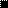 